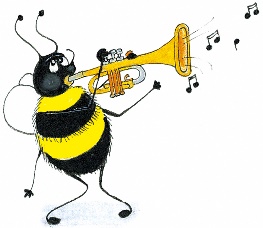 Jolly Phonics : A fully researched, synthetic phonics and multi-sensory literacy program that opens the door to reading for ALL children. Jolly Phonics teaches all the main sounds by using a unique set of actions, making the learning effortless and fun!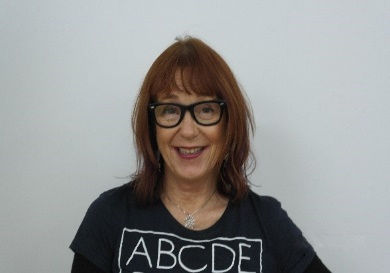 The Jolly Phonics and Jolly Grammar programs empower ALL students to read, spell and write.By attending this practical seminar, you will learn:Why this approach is so effective and HOW to teach it. Which sounds to introduce and a suggested order.Practical, structured strategies to improve phonological awareness.How to teach phonics and early reading skills.How to use the Jolly Phonics Reading Assessment.Ways to timetable Jolly Phonics into your teaching program.Victoria’s extra teaching strategies and literacy games.How to use Jolly Phonics to help older children who are struggling with literacy skills.All attending teachers will receive sample lesson plans, free links to exciting “hands-on” literacy games and a useful literature list to help consolidate each sound.Who should attend?  Teachers and teaching assistants from K to Grade 3, and any staff who work with children who have learning difficulties. JOLLY PHONICS fits within the national curriculum guidelines and will promote higher literacy standards for all your students. Date: 27th November 2017 	Time: 9am - 3pm 			Venue: Central Brisbane Location Investment: $250 (includes GST) Bring your own lunch						Places are limited so please ring or fax your details as soon as possible. Phone: (08) 9271 4200 Fax: (08) 9271 4211 Attendee Name: _______________________	Attendee Email: ___________________________Attendee : ______________________	School: __________________________________Payment form: cheque or credit card (please circle)				JPBNE27Nov17
Please make cheques payable to the International Centre for Excellence and post to 
I.C.E. 19 King William Street, Bayswater WA 6053Credit Card Number: _______ _______ _______ _______ Expiry Date: __/__ Name on Credit Card: _____________________________ Amount: _________  Signature: ______________________	